RRC-959FM РАДИОЧАСЫ СО ВСТРОЕННОЙ КОЛОНКОЙ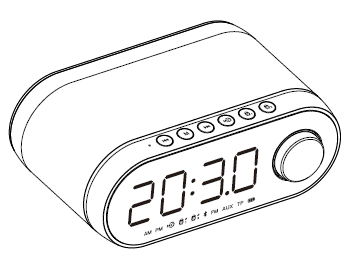 Руководство пользователяУважаемый Покупатель!Благодарим за то, что Вы выбрали FM радиочасы Ritmix RRС-959. Надеемся, что Вы получите удовольствие от их использования.Прежде чем начать эксплуатацию устройства, внимательно прочтите данное руководство, чтобы воспользоваться всеми возможностями Вашего нового устройства и продлить срок его службы. Сохраните это руководство, чтобы обратиться к нему, если в будущем возникнет такая необходимость. Пожалуйста, используйте устройство в соответствии с рекомендациями, указанными в данном руководстве.МЕРЫ ПРЕДОСТОРОЖНОСТИВнимательно ознакомьтесь с данной инструкцией по эксплуатации.Не используйте с устройством аксессуары, не рекомендованные производителем.Проверьте, соответствует ли напряжение в электрической сети рабочему напряжению устройства.Во избежание возникновения пожара или поражения электрическим током не подвергайте устройство воздействию дождя и влаги.Запрещается погружать прибор в воду. Во избежание возникновения пожара или поражения электрическим током не размещайте это устройство в условиях повышенной влажности (около ванн, тазов с водой, кухонных раковин, стиральных машин, рядом с плавательным бассейном, в сырых подвалах и т.д.) Не допускайте попадания на устройство капель и брызг.Не ставьте устройство на неустойчивую поверхность.Для дополнительной защиты устройства во время грозы, а также в тех случаях, когда вы не собираетесь использовать его в течение длительного времени, отключите его от источника питания. Это исключит выход устройства из строя из-за ударов молнии или скачков напряжения в электросети.Для отсоединения кабеля питания беритесь непосредственно за основание разъема, ни в коем случае не тяните за кабель.Во избежание удара электрическим током не открывайте корпус устройства самостоятельно. Не ремонтируйте прибор и не вносите в него изменения. Сервисное обслуживание должно осуществляться только квалифицированными специалистами сервисных центров.Устанавливайте устройство в местах с достаточной вентиляцией.Не размещайте устройство вблизи источников тепла, например, радиаторов, электрообогревателей, духовок или других устройств, являющихся источниками тепла, а также в местах, подверженных воздействию прямых солнечных лучей, чрезмерному запылению или механическим ударам.Производитель оставляет за собой право вносить изменения в конструкцию, внешний вид, программное обеспечение изделия без предварительного уведомления. В связи с этим конечный продукт и программное обеспечение, могут отличаться от приведенного описания/изображения.Перед использованием• Внимательно ознакомьтесь с данной инструкцией по эксплуатации.• Не используйте с устройством аксессуары, не рекомендованные производителем.• Не ставьте устройство на неустойчивую поверхность.• Не используйте устройство вблизи воды (например, в ванной, бассейне и т.д.).• Для очистки устройства используйте мягкую сухую ткань. При необходимости используйте влажную ткань, без каких либо очистителей.• Не подвергайте устройство воздействию экстремально высоких температур (например, вблизи радиаторов, обогревателей, печей и т.д.).• Не вскрывайте устройство.Технические характеристикиЦифровые радиочасыЦифровые часы 12ч/24чБольшие цифры 1.3”Радиочастоты: FM 87.5-108МГцВстроенная антенна3 режима подсветки2 будильника, повтор сигналаРежим будильника: FM-радио, TF карта памяти, «сирена»АудиоФункция Bluetooth 4.2 (A2DP, AVRCP, HFP, HSP)Дистанция Bluetooth: до 10мМощность: 6Вт*2Диаметр спикера: 58ммИскажения: ≤ 0,5%Частота: 75 Гц – 18 кГцВремя работы: ~ 6-12 часов (в зависимости от режима)Время зарядки : ~ 6 часовВоспроизведение с TF карт памяти и USB флешВыход USB 5В 1АВыход AUX 3.5ммФункция hands-freeПитаниеВстроенный аккумулятор 4400мач, 3.7ВСветовой индикатор низкого заряда аккумулятораВход microUSB 5V 1AОписание устройства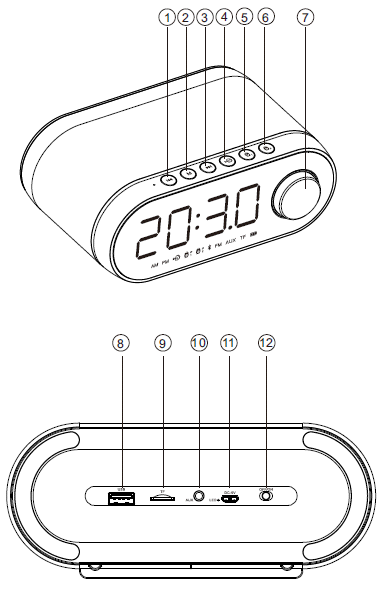 Кнопка «».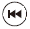 Кнопка «M».Кнопка «».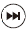 Кнопка .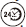 Кнопка .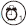 Кнопка .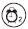 Колесо регулировки уровня звука/Воспроизведение/Пауза.USB вход для накопителя.Слот для карты памяти.Порт для подключения аудио кабеля 3,5 мм «AUX».USB вход для зарядки устройства.Переключатель питания «Вкл./Выкл.».BluetoothВерсия Bluetooth - 4.2; Профили - HSP, HFP, A2DP, AVRCP; Bluetooth имя – RRC-959.Переведите переключатель питания «Вкл./Выкл.» (№12 в описании устройства) в положение ON. На дисплее устройства отобразится время и иконка часов.Коротко нажимайте на кнопку «M» (№2 в описании устройства), чтобы войти в режим Bluetooth. На дисплее отобразится надпись «bLUE», а иконка «Bluetooth» начнет быстро мигать. Включите Bluetooth на устройстве, с которым хотите установить сопряжение и найдите в списке доступных устройств RRC-959 и выберите его. После установления сопряжения иконка Bluetooth будет мигать медленно.Во время воспроизведения иконка Bluetooth будет стабильно гореть, а во время паузы медленно мигать. Вращайте колесо регулировки уровня звука (№7 в описании устройства) чтобы настроить громкость. Нажмите на него чтобы поставить воспроизведение на паузу или возобновить его.Во время воспроизведения нажмите на кнопку  (№4 в описании устройства), чтобы отобразить время. Нажмите еще раз чтобы вернуться к предыдущему интерфейсу.microSD-картаПереведите переключатель питания «Вкл./Выкл.» (№12 в описании устройства) в положение ON. На дисплее устройства отобразится время и иконка часов.Коротко нажимайте на кнопку «M» (№2 в описании устройства), чтобы войти в режим SD-карты. На дисплее загорится иконка «TF».Во время воспроизведения иконка «TF» будет стабильно гореть, а во время паузы медленно мигать.Вращайте колесо регулировки уровня звука (№7 в описании устройства) чтобы настроить громкость. Нажмите на него чтобы поставить воспроизведение на паузу или возобновить его.Нажимайте на кнопки  и , чтобы переключаться между треками.Во время воспроизведения нажмите на кнопку  (№4 в описании устройства), чтобы отобразить время. Нажмите еще раз чтобы вернуться к предыдущему интерфейсу.ВНИМАНИЕ: если Вы установите microSD-карту во включенное устройство оно автоматически перейдет в режим работы с microSD-картой.USB-накопительПереведите переключатель питания «Вкл./Выкл.» (№12 в описании устройства) в положение ON. На дисплее устройства отобразится время и иконка часов.Коротко нажимайте на кнопку «M» (№2 в описании устройства), чтобы войти в режим USB-накопителя. На дисплее загорится иконка «USB».Во время воспроизведения иконка «USB» будет стабильно гореть, а во время паузы медленно мигать.Вращайте колесо регулировки уровня звука (№7 в описании устройства) чтобы настроить громкость. Нажмите на него чтобы поставить воспроизведение на паузу или возобновить его.Нажимайте на кнопки  и , чтобы переключаться между треками.Во время воспроизведения нажмите на кнопку  (№4 в описании устройства), чтобы отобразить время. Нажмите еще раз чтобы вернуться к предыдущему интерфейсу.ВНИМАНИЕ: если Вы установите USB-накопитель  во включенное устройство оно автоматически перейдет в режим работы с USB-накопителем.Работа с устройствами по AUXВключите устройство и подключите к нему один конец аудио кабеля.Подключите другой конец аудио-кабеля к источнику звука.Все управление будет осуществляться при помощи подключенного к устройству источника звука.При отсоединении аудио кабеля от часов, автоматически включится режим работы по Bluetooth.Вращайте колесо регулировки уровня звука (№7 в описании устройства) чтобы настроить громкость. Нажмите на него чтобы выключить звук.Во время воспроизведения нажмите на кнопку  (№4 в описании устройства), чтобы отобразить время. Нажмите еще раз чтобы вернуться к предыдущему интерфейсу.FM-радиоПереведите переключатель питания «Вкл./Выкл.» (№12 в описании устройства) в положение ON. На дисплее устройства отобразится время и иконка часов.Коротко нажимайте на кнопку «M» (№2 в описании устройства), чтобы войти в режим FM-радио. На дисплее загорится иконка «FM».ВНИМАНИЕ:  в устройстве имеется встроенная антенна, но Вы так-же можете подключить к устройству аудио-кабель или USB для усиления сигнала.Находясь в режиме работы «FM-радио» нажмите на колесо регулировки уровня звука (№7 в описании устройства), чтобы начать сканирование и последующее сохранение доступных станций (при поиске иконка «FM» будет быстро мигать).Нажимайте на кнопки  и , чтобы переключаться между станциями.Во время работы радио нажмите на кнопку  (№4 в описании устройства), чтобы отобразить время. Нажмите еще раз чтобы вернуться к предыдущему интерфейсу.Зарядка устройстваПодключите устройство к ПК или сетевому адаптеру при помощи USB-кабеля.Во время зарядки индикатор располагающийся на задней панели устройства будет гореть красным цветом и погаснет по завершению процесса зарядки.Если уровень заряда АКБ упал ниже 15%, то на дисплее устройства начнет мигать иконка разряженной батареи.Время и будильникУстановка времениПереведите переключатель питания «Вкл./Выкл.» (№12 в описании устройства) в положение ON. На дисплее устройства отобразится время и иконка часов.Находясь в режиме работы часов нажмите и удерживайте кнопку  (№4 в описании устройства), чтобы войти в режим настройки времени.Когда на дисплее замигает часовое значение, выставите его с помощью кнопок  и .Коротко нажмите на кнопку  (№4 в описании устройства), чтобы перейти к минутному значению и выставите его с помощью кнопок  и .После того как Вы выставили нужное время, коротко нажмите на кнопку  (№4 в описании устройства), чтобы сохранить настройки.ВНИМАНИЕ:  устройство автоматически выйдет из режима настройки времени спустя 30 секунд бездействия.Установка будильников (1 и 2)Переведите переключатель питания «Вкл./Выкл.» (№12 в описании устройства) в положение ON. На дисплее устройства отобразится время и иконка часов.Находясь в режиме работы часов нажмите на кнопку , на дисплее загорится время будильника и иконка будильника №1.Зажмите кнопку , чтобы войти в режим настройки времени будильника №1. На дисплее начнет медленно мигать часовое значение.Выставите часовое значение с помощью кнопок  и .Коротко нажмите на кнопку , чтобы перейти к настройке минутного значения. Выставите минутное значение с помощью кнопок  и .Коротко нажмите на кнопку , чтобы перейти к настройке мелодии будильника (1-5 предустановленные мелодии; 6 – SD-карта/USB-накопитель; 7 – FM-радио). Выберите мелодию с помощью кнопок  и .Коротко нажмите на кнопку , чтобы перейти к настройке цикличности будильника (один раз или каждодневно) и выберите необходимый с помощью кнопок  и .Коротко нажмите на кнопку , чтобы перейти к настройке режима работы (Вкл./выкл.). и выберите необходимый с помощью кнопок  и .Еще раз коротко нажмите на кнопку , чтобы сохранить настройки.Dimmer/SnoozeПосле того как будильник начнет звонить, коротко нажмите на любую кнопку чтобы отложить его на 10 минут.Дважды нажмите на кнопку  или , чтобы отключить функцию отложения времени будильника №1 или №2 на текущий день.Если во время того, как звонит будильник не нажимать никаких кнопок, то он выключится по истечении 2 минут и снова начнет звонить спустя 8 минут (3 раза).ВНИМАНИЕ: настройка будильника №2 происходит по аналогии с настройкой будильника №1 (используется кнопку ).Назначения кнопокПримечаниеЕсли уровень заряда АКБ упал ниже 25%, то на дисплее устройства загорится иконка батареи.Если уровень заряда АКБ упал ниже 15%, то иконка батареи будет мигать а колонка будет издавать оповестительный сигнал.Возможные проблемы и их решениеВнимание:* Характеристики устройства, указанные в данной инструкции, являются актуальными на момент выпуска инструкции. Обратите внимание, что описания, схемы, изображения, представленные в качестве примера, подробное описание функций устройства, а также характеристики устройства и программного обеспечения, содержащиеся в данной инструкции, могут быть изменены без предварительного уведомления.Устройство изготовлено из высококлассных компонентов и материалов, утилизация устройства должна происходить согласно правилам. Во избежание нанесения вреда окружающей среде и здоровью людей при неконтролируемой утилизации, а также для обеспечения возможности их переработки для повторного использования утилизируйте изделие и его электронные аксессуары отдельно от прочих отходов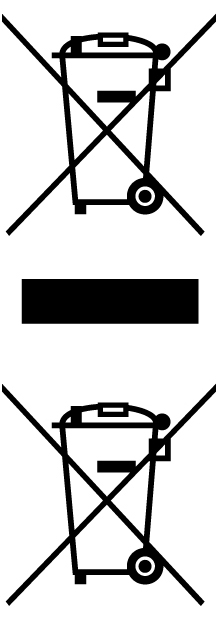 Возможные проблемы и методы их решения указаны в данном руководстве пользователя. Если приведенные методы не привели к решению проблемы, обратитесь в сервисный центр производителя. Актуальный список сервисных центров можно посмотреть на сайте www.ritmixrussia.ru.Изготовитель: SHENZHEN HWELL TECHNOLOGY CO.,LTD (ШЕНЬЧЖЕНЬ ХВЕЛ ТЕКНОЛОДЖИ КО.,ЛТД), адрес: ROOM 11i2, CEIEC BLDG C,NO.2027 SHENNAN MIDDLE ROAD, FUTIAN DISTRICT, SHENZHEN, CHINA (РУМ 11и2, ЦЕЙЕС БЛДГ Ц,НО.2027 ШЕНЬНАНЬ МИДЛ РОАД, ФУТИАНЬ ДИСТРИКТ, ШЕНЬЧЖЕНЬ, КИТАЙ).Завод-изготовитель: SHENZHEN HWELL TECHNOLOGY CO.,LTD (ШЕНЬЧЖЕНЬ ХВЕЛ ТЕКНОЛОДЖИ КО.,ЛТД), адрес:  Le Zhu jiao Industry Zone ,XiXiang Town , Bao An Area, Shenzhen,China (Ле Жу джиао Индастри Зоне, Ксиксианг Таун, Бао Ан Ареа, Шеньчжень, Китай).Организация, уполномоченная на принятие претензий: ООО «Техпорт», адрес: 115172 г. Москва, ул. Народная, д.11, стр. 1.пом. LXXXVI ОФИС 1А. Импортер: ООО «Техпорт», адрес: 115172 г. Москва, ул. Народная, д.11, стр. 1.пом. LXXXVI ОФИС 1А. Соответствует требованиям ТР ТС 020/2011 «Электромагнитная совместимость технических средств». Сертификат соответствия: TC RU C-CN.АЖ26.B.01891, действителен по 18.03.2023 года включительно.  Дата производства указана в серийном номере товара (символы с 10го по 15й) в формате ГГГГММ, где ГГГГ обозначает год производства, ММ обозначает месяц производства.Страна изготовления: КитайГарантийный срок: 12 месяцевСрок службы: 24 месяцаСрок годности: не ограниченИспользовать строго по назначению. Не вскрывать, не ронять, избегать попадания жидкости.Характеристики устройства могут быть изменены без предварительного уведомления.Изображения устройства приведены для справки и могут отличаться от реального устройства.ИКОНКИ КАК НА УПАКОВКЕКнопка/РежимМBluetoothВоспроизведение/Пауза – короткое нажатие;
Ответ на входящий вызов - короткое нажатие;
Отклонить входящий вызов – удерживать 3 секунды;
Регулировка яркости - удерживать 3 секунды;
Регулировка громкости – вращать.Предыдущий трек – короткое нажатие.Переключение между режимами – короткое нажатиеСледующий трек – короткое нажатие.SD-карта/USB-накопительВоспроизведение/Пауза – короткое нажатие;
Регулировка громкости – вращать;
Регулировка яркости - удерживать 3 секунды.Предыдущий трек – короткое нажатие.Переключение между режимами – короткое нажатие.Следующий трек – короткое нажатие.AUXВыключить/Включить звук – короткое нажатие;
Регулировка яркости - удерживать 3 секунды.Переключение между режимами – короткое нажатиеFM-радиоПоиск доступных станций и их сохранение – короткое нажатие;
Регулировка громкости – вращать;
Регулировка яркости - удерживать 3 секунды.Предыдущая станция - короткое нажатие.Переключение между режимами – короткое нажатие.Следующая станция - короткое нажатие.Настройка времениРегулировка значения – короткое нажатие.Регулировка значения – короткое нажатие.Настройка будильника №1/2Регулировка значения – короткое нажатиеРегулировка значения – короткое нажатиеПроблемаРешениеРешениеНевозможно подключится по BluetoothУбедитесь в том, что часы не сопряжены с другим устройствомУровень заряда АКБ меньше 20% - зарядите АКБУстройство не заряжаетсяПроверьте состояние кабеляПроверьте состояние адаптера питанияУстройство не включаетсяЗарядите АКБНет звукаУвеличьте громкостьПроверьте громкость на подключенном устройствеНе ищет радио станцииПодключите AUX-кабель или USB-кабельНе воспроизводится музыка с носителяОтформатируйте носитель